Fundacja Bez WizyW ramach konkursu: "Lato w Mieście 2021" ogłoszonym przez: Urząd Miasta Stołecznego Warszawy - Biuro Edukacji, Fundacja Bez Wizy realizuje projekt Każdy może być aktorem!Czas wakacji to pora odpoczynku, ale - można go połączyć z intelektualną zabawą! My proponujemy relaks z domieszką dydaktyzmu i odrobiną wysiłku fizycznego.  Proponujemy dzieciom: przedstawianie legend warszawskich w teatrzyku cieni, zaprosimy do zabawy pacynkami i marionetkami, umożliwimy uczestnictwo w teatrze lalkowym i zainicjujemy odgrywanie scenek teatralnych. Oto tematy spotkań:1. Teatrzyk cieni - zadaniem jest przygotowanie i odegranie przez dzieci - przed widownią współuczestników - legend warszawskich "Wars i Sawa" i " Jak Kwasiżur diabła oszukał". 2. Małe formy teatralne - odgrywanie scenek z użyciem elementów dramy, z wykorzystaniem utworów I. Krasickiego, S. Jachowicza i A. Oppmana. 3. Zajęcia ekologiczno-teatralne - z wykorzystaniem pacynek zwierząt. Dzieci współtworzą mini-przedstawienia, uwrażliwiające na zwierzęta w naszym otoczeniu, budujące relacje człowiek - zwierzę i uczące odpowiedniej dbałości o żywe stworzenia, między innymi przez odpowiednie ich karmienie.4. Zajęcia teatru lalek - dzięki użyciu sceny i marionetek uczestnicy zaglądają w kulisy świata teatru. Poznają proces przygotowania przedstawienia lalkowego i rodzaje lalek. Uczestniczą w spektaklu "Dziadek do orzechów" wg E.T.A Hoffmanna i uczą się skonstruowania własnej marionetki. 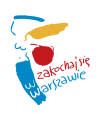 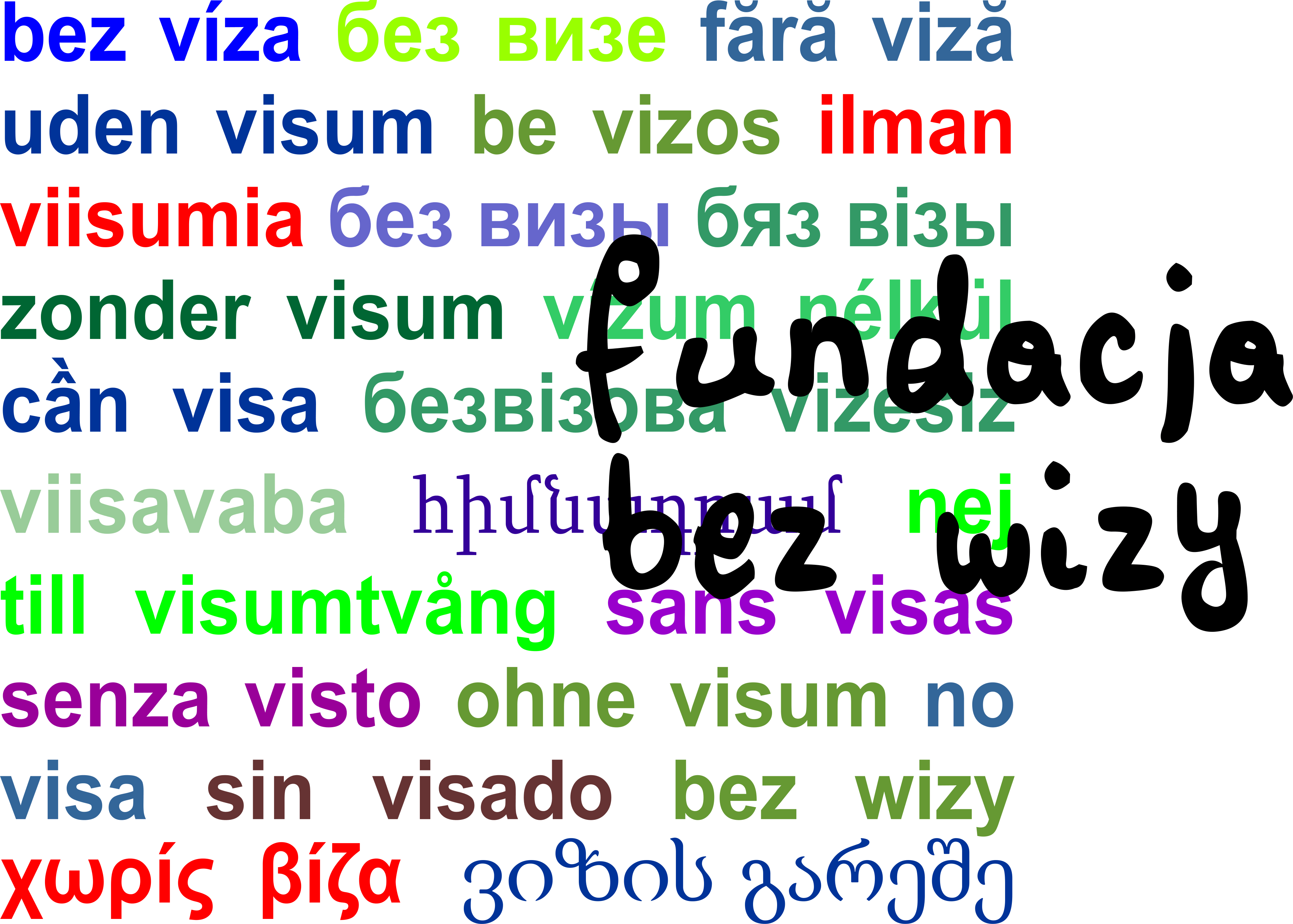 